A N A K O I N Ω Σ Η    Αθήνα, 20-4-2018Άμεση η καταβολή των ποσών για Σ.Δ.Ε.Για την καλύτερη πληροφόρηση του ενδιαφερόμενου κοινού, το Δ.Σ./Ι.ΝΕ.ΔΙ.ΒΙ.Μ. ενημερώνει ότι ολοκληρώθηκαν οι διαδικασίες προς στην Ενιαία Αρχή Πληρωμών για αμοιβές ωρομίσθιων πιστοποιημένων εκπαιδευτών Σχολείων Δεύτερης Ευκαιρίας. Οι αμοιβές αναμένεται να καταβληθούν την 27η Απριλίου 2018 από την Ε.Α.Π. και αφορούν στο χρονικό διάστημα από το Μάιο έως και τον Ιούλιο του έτους 2017.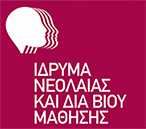 Ιδρυμα Νεολαίας και Διά Βίου ΜάθησηςΑχαρνών 417 & Κοκκινάκη, 11143 Αθήναwww.inedivim.gr